Protocol for new patients with online access codesFour concepts to find patients with any of the ‘own health record’ codes and of those, patients where the latest code is declined, withheld or review required.The five codes are:1290331000000103 Online access to own health record declined by patient1364731000000104 Enhanced review indicated before granting access to own health record1364751000000106 Enhanced review not indicated before granting access to own health record1290311000000106 Online access to own health record granted following enhanced health record review1290301000000109 Online access to own health record withheld following enhanced health record reviewAny ‘own health record’ codes protocol: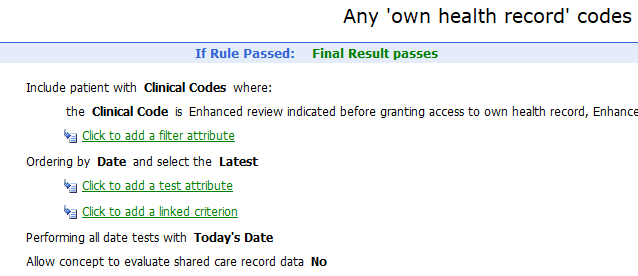 Example of ‘latest code’ protocol - Latest code is declined: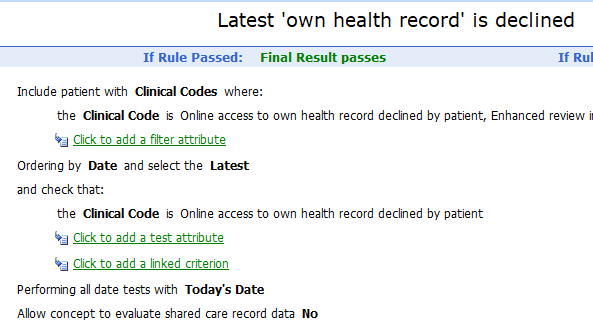 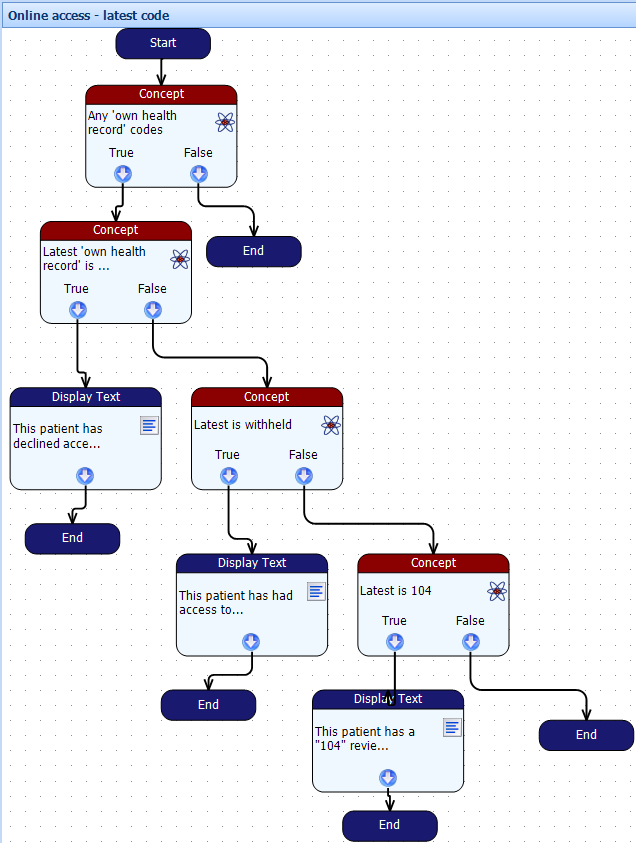 Set Trigger on Register Patient (Regular)